1	القيمة النهائية لوحدة المساهمة والموعد النهائي لإبلاغ الأمانة بالاختيار النهائي لفئة المساهمة1.1	قال الأمين العام إن إجراء تنبؤ واقعي للإيرادات يشكل أمراً حيوياً لإتمام خطة مالية متوازنة. ومن ثم سيكون من المفيد جداً أن يتمكن المؤتمر من الموافقة على حد أعلى نهائي لوحدة المساهمة في أقرب وقت ممكن. وعملاً بالرقم 161B من الدستور، أوصى المجلس بأن يظل الحد الأعلى النهائي لوحدة المساهمة من دون تغيير عند 318 000 فرنك سويسري خلال الفترة 2019-2016، وكان هذا هو الرقم المستخدم في تخطيط الميزانية على مدى السنوات الأربع السابقة. ودعا الأمين العام المؤتمر إلى الموافقة على توصية المجلس، والطلب إلى الدول الأعضاء إبلاغ الاتحاد عن فئة المساهمة النهائية التي اختاروها بحلول الساعة 0759 بالتوقيت المحلي من يوم الإثنين، 27 أكتوبر 2014 (الساعة 2359 بتوقيت جنيف من يوم الأحد، 26 أكتوبر).2.1	دعا الرئيس المؤتمر إلى الموافقة على توصية المجلس، محدداً بذلك الحد الأعلى النهائي لوحدة المساهمة عند 318 000 فرنك سويسري، وكذلك الموعد النهائي الذي اقترحه الأمين العام.3.1	وتمت الموافقة على ذلك.2	تقرير المجلس بشأن تنفيذ الخطة الاستراتيجية وأنشطة الاتحاد (الوثيقة 20 والإضافة 1)1.2	دعا الرئيس المؤتمر إلى مشاهدة عرض الفيديو الذي يوجز أنشطة الاتحاد.2.2	قال رئيس المجلس في معرض تقديمه للوثيقة 20 والإضافة 1، إن الإدارة، بناءً على طلب الدول الأعضاء، قد صبت تركيزها على أنشطة الاتحاد بشأن تحقيق أهدافه الاستراتيجية. وأضاف أنه منذ انعقاد دورة المجلس في مايو 2014، جرى تحديث التقرير الوارد في الوثيقة 20 بحيث يأخذ في الاعتبار النتائج الأخيرة للأحداث المختلفة، بما في ذلك المؤتمر العالمي لتنمية الاتصالات، والحدث الرفيع المستوى للقمة العالمية لمجتمع المعلومات الذي استضافه الاتحاد في يونيو 2014، والندوة العالمية الرابعة عشر لمنظمي الاتصالات التي عُقدت في البحرين في يونيو 2014، والنتائج المالية النهائية لتليكوم العالمي للاتحاد. كما أضيف تقرير عن أنشطة فريق العمل التابع للمجلس والمعني بالقمة العالمية لمجتمع المعلومات منذ المؤتمر PP-10، بناءً على قرار من المجلس في جلسته الختامية.3.2	شكر الرئيس المتحدث السابق وهنأه على كل ما قام به من عمل دؤوب كرئيس للمجلس للعام 2014.4.2	طلب وفد الاتحاد الروسي أن يوزّع تقرير فريق العمل التابع للمجلس والمعني بالقمة العالمية لمجتمع المعلومات الوارد في الإضافة 1 للوثيقة 20 على فريق العمل التابع للجلسة العامة لمناقشته في إطار مراجعة القرارين 140 (المراجَع في غوادالاخارا، 2010) و172 (غوادالاخارا، 2010) لأنه يتضمن توصيات محددة في هذا الشأن.5.2	دعا الرئيس المؤتمر إلى إقرار الوثيقة 20 والإضافة 1، التي تحتوي على تقرير المجلس بشأن تنفيذ الخطة الاستراتيجية وأنشطة الاتحاد، على أن يكون مفهوماً أن الإضافة 1 سيتناولها فريق العمل التابع للجلسة العامة.6.2	وتمت الموافقة على ذلك.3	بيانات السياسات العامة (تتمة)*1.3	أدلى المتحدثون المذكورون أدناه ببيانات سياسة عامة:-	السيد أحمد شابري شيخ، وزير الاتصالات والوسائط المتعددة (ماليزيا)؛-	السيد ليهو ليو، نائب وزير، وزارة الصناعة وتكنولوجيا المعلومات (الصين)؛-	السيد إيرنيس ماميركانونف، نائب وزير، وزارة النقل والاتصالات (جمهورية قيرغيزستان)؛-	السيد فولوديمير زفيريف، رئيس الإدارة الحكومية للاتصالات الخاصة وحماية المعلومات (أوكرانيا)؛-	السيدة تهاني عطية، وزيرة العلوم والاتصالات (السودان)؛-	السيد محمد كمارا، وزير الاقتصاد الرقمي والمعلومات والاتصالات (مالي)؛-	السيد دينا ناث دونغيل، وزير المعلومات والاتصالات (بوتان)؛-	السيد باستور نغوا نانيم، وزير الاقتصاد الرقمي والاتصالات والبريد (الغابون)؛-	السيد جون ناساسيرا، وزير تكنولوجيا المعلومات والاتصالات (أوغندا)؛-	السيد فريد ماتيانغي، وزير تكنولوجيا المعلومات والاتصالات (كينيا)؛-	السيد نيكولاس كارافاسكي، نائب رئيس لجنة الاتصالات الوطنية (الأرجنتين)؛-	السيد ديبرتسيون جبرميشيل، وزير تكنولوجيا الاتصالات والمعلومات (إثيوبيا)؛-	السيد سيابونغا كويلي، وزير خدمات الاتصالات والبريد (جنوب إفريقيا)؛-	السيدة جاكلين بوه، مديرة إدارية، هيئة تطوير المعلومات والاتصالات (سنغافورة)؛-	السيد محمد العامر، رئيس هيئة تنظيم الاتصالات (البحرين)؛-	السيد هشام العلايلي، الرئيس التنفيذي للجهاز القومي لتنظيم الاتصالات (مصر)؛-	السيد جيفرسون فؤاد ناصف، رئيس وحدة الشؤون الدولية، أناتيل (البرازيل)؛2.3	شكر الأمين العام جميع المتحدثين الذين وجهوا له التحية والتهنئة أثناء إدلائهم ببيانات السياسة العامة، على ما حققه من إنجازات خلال فترتي توليه منصب الأمين العام للاتحاد الدولي للاتصالات.3.3	وجه الرئيس الشكر لجميع المتحدثين الذين هنأوه على انتخابه رئيساً للمؤتمر أثناء إدلائهم ببيانات السياسة العامة، وأثنى على الإدارة المضيفة لما قدمته من خدمات للمؤتمر.ورُفعت الجلسة في الساعة 1240.الأمين العام:	الرئيس:ح. إ. توريه	و. وين___________مؤت‍مر ال‍مندوبين ال‍مفوضين (PP-14)
بوسان، 20 أكتوبر - 7 نوفمبر 2014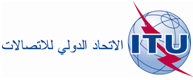 ال‍جلسة العامةالوثيقة 108-A24 أكتوبر 2014الأصل: بالإنكليزيةمحضر الجلسة العامة الثانيةمحضر الجلسة العامة الثانيةالثلاثاء، 21 أكتوبر 2014، الساعة 0950الرئيس: السيد و. مين (جمهورية كوريا)الثلاثاء، 21 أكتوبر 2014، الساعة 0950الرئيس: السيد و. مين (جمهورية كوريا)موضوعات المناقشةالوثائق1القيمة النهائية لوحدة المساهمة والموعد النهائي لإبلاغ الأمانة بالاختيار النهائي لفئة المساهمة-2تقرير المجلس بشأن تنفيذ الخطة الاستراتيجية وأنشطة الاتحاد-3بيانات السياسات العامة (تتمة)20 + Add.1